    Broj: 5343/102.08.2013. god.  L e s k o v a cPREDMET: Obaveštenje o podnetom		zahtvu za zaštitu prava	U skladu sa čl. 149. stav 11. Zakona o javnim nabavkama, obaveštavamo vas da je u postupku javne nabavke medicinskog potrošnog materijala JN 9/13-O, za partiju 57 – resporptivni hemostatik, oksidisana celuloza i želatinski sunđer, jedan od ponuđača podneo zahtev za zaštitu prava.						  ZA  KOMISIJU ZA JAVNU NABAVKU				 	      MEDICINSKOG POTROŠNOG MATERIJALA						         Ana Obradović, dipl. pravnik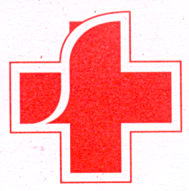 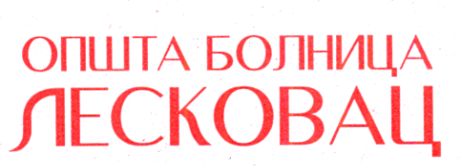 16000 Leskovac, ul. Rade Konчara br. 9                                                 Info pult: 016/252-500, 3454-544; faks: 016/3444-504website: www.bolnicaleskovac.org;                                                    email: uprava.bolnice@bolnicaleskovac.orgMati~ni broj: 17710206                                                                    PIB: 105030888                                                                              Teku}i ra~un: 840-767661-22